Nomor :  09/488/Peng-Und/I/2019Perihal :  Pengumuman dan Undangan  Diberitahukan kepada seluruh mahasiswa Program MM-UMB, bahwa sesuai jadwal di bawah ini akan dilaksanakan Seminar Proposal Tesis, maka  mahasiswa yang bersangkutan mengundang para mahasiswa untuk hadir sebagai peserta.Demikian pengumuman dan undangan ini, untuk diperhatikan dan diindahkan sebagaimana mestinya. Terima kasih.	Dikeluarkan di	:  Jakarta	Padatanggal	:  Ketua Program Studi Magister ManajemenTtd	
Dr. Aty Herawati, M.Si., CFRM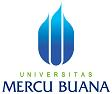 PENGUMUMAN JADWAL SEMINAR PROPOSAL TESISPROGRAM STUDI MAGISTER MANAJEMENPROGRAM PASCASARJANAQNO.HARI, TGL.JAMN.I.M.N A M ADOSEN PEMBIMBINGDOSEN PENELAAHKON-SEN-TRASITEMPAT/ RUANG01kamis, 17 Januari 2019 Pkl 09.0055117110093Priyo TriatmantoP1: Muchsin S. Shihab, MBA., Ph.DP2. Dr. Mudji Sabar, SE., MBA.MPSKampus B Menteng M.40802kamis, 17 Januari 2019 Pkl 10.0055117110162Ayu Respati RachmadaniP1: Dr. Mudji Sabar, SE., MBA.P2. Muchsin S. Shihab, MBA., Ph.DMPSKampus B Menteng M.40803kamis, 17 Januari 2019 Pkl 11.0055117110099Ardi Pratiwi Maria FransiskaP1: Dr. Mudji Sabar, SE., MBA.P2. Muchsin S. Shihab, MBA., Ph.DMPSKampus B Menteng M.40804kamis, 17 Januari 2019 Pkl 12.0055117110047Reka Harjuna PratamaP1: Dr. Mudji Sabar, SE., MBA.P2. Muchsin S. Shihab, MBA., Ph.DMPSKampus B Menteng M.40805kamis, 17 Januari 2019 Pkl 13.0055117110034R. Rachmad Nugra AdiP1: Dr. Mudji Sabar, SE., MBA.P2. Muchsin S. Shihab, MBA., Ph.DMPSKampus B Menteng M.40806kamis, 17 Januari 2019 Pkl 14.0055117110200Shinta Arum Kusuma WardaniP1: Dr. Mudji Sabar, SE., MBA.P2. Muchsin S. Shihab, MBA., Ph.DMPSKampus B Menteng M.408